Zhotovitel:	ORTEX spol. s r.o. se sídlem v Hradci Králové, Resslova 935/3 (PSČ: 500 02)Zástupce:	Ing. Jan Vaněk, jednatelIČ (DIČ):	00529745 (CZ00529745)	Společnost je zapsána v obchodním rejstříku vedeném Krajským soudem v Hradci Králové, oddíl C, vložka 38.aObjednatel:	      Město Litomyšl se sídlem v Litomyšli, Bří. Šťastných 1000, 570 20 Litomyšl Zástupce:	Mgr. Daniel Brýdl, starostaIČ (DIČ):	00276944 (CZ00276944)uzavírají tentoDODATEK č. 2ke smlouvě o dílo č. RS1R/95/0141 ze dne 26. 4. 1995Smlouva o dílo č. RS1R/95/0141 uzavřená dne 26. 4. 1995 včetně Dodatku č. 1 ze dne 13. 7. 2011 se upravuje takto: Článek II, „Cena“ odstavec 1 se nahrazuje tímto zněním: Cena za řešitelský servis na jeden měsíc se sjednává ve výši 1,7 % z aktuální ceníkové ceny zakoupeného software. Odchylně se sjednává, že na cenu řešitelského servisu dle přílohy č. 1, ods. 1.1 bude poskytnuta měsíční sleva ve výši 15% na dobu neurčitou. Odchylně se sjednává, že na cenu řešitelského servisu dle přílohy č. 1, ods. 1.2. – 1.4. je sjednána dohodou. Současný stav dodaného aplikačního software je uveden v příloze č. 1 této smlouvy.Ostatní ujednání smlouvy o dílo citované v záhlaví tohoto dodatku se nemění.Tento dodatek nabývá platnosti dnem podpisu oběma stranami a účinnosti dnem 1. 1. 2021.                              zhotovitel                                                                                            objednatelPříloha č. 1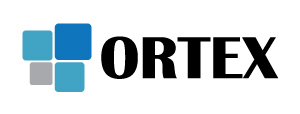 ORTEX spol. s r.o.IČ: 00529745+420 499 991 111Resslova 935/3DIČ: CZ00529745ortex@ortex.cz500 02 Hradec KrálovéČ.ú.: 101600021/2010www.ortex.czV Hradci Králové dne 17. 12. 2020                  V Hradci Králové dne 17. 12. 2020                  V ---------------------- dne--------------           V ---------------------- dne--------------           Podpis:     ……………………………Podpis:     ……………………………Podpis:     ……………………………Podpis:     ……………………………Podpis: ……………….……..……..Podpis: ……………….……..……..Podpis: ……………….……..……..Podpis: ……………….……..……..Podpis: ……………….……..……..Osoba:      Ing. Jan VaněkOsoba:      Ing. Jan VaněkOsoba:            Mgr. Daniel BrýdlOsoba:            Mgr. Daniel BrýdlOsoba:            Mgr. Daniel BrýdlOsoba:            Mgr. Daniel BrýdlOsoba:            Mgr. Daniel BrýdlFunkce:     jednatel Funkce:     jednatel Funkce:     jednatel Funkce:     jednatel Funkce:           starostaFunkce:           starostaFunkce:           starostaFunkce:           starostaFunkce:           starostaRazítko:Razítko:Razítko:Razítko:Razítko:REKAPITULACE  SOUČASNÉHO STAVU SOFTWARE,REKAPITULACE  SOUČASNÉHO STAVU SOFTWARE,REKAPITULACE  SOUČASNÉHO STAVU SOFTWARE,REKAPITULACE  SOUČASNÉHO STAVU SOFTWARE,REKAPITULACE  SOUČASNÉHO STAVU SOFTWARE,REKAPITULACE  SOUČASNÉHO STAVU SOFTWARE,REKAPITULACE  SOUČASNÉHO STAVU SOFTWARE,REKAPITULACE  SOUČASNÉHO STAVU SOFTWARE,REKAPITULACE  SOUČASNÉHO STAVU SOFTWARE,REKAPITULACE  SOUČASNÉHO STAVU SOFTWARE,PRO KTERÝ JSOU POSKYTOVÁNY SLUŽBYPRO KTERÝ JSOU POSKYTOVÁNY SLUŽBYPRO KTERÝ JSOU POSKYTOVÁNY SLUŽBYPRO KTERÝ JSOU POSKYTOVÁNY SLUŽBYPRO KTERÝ JSOU POSKYTOVÁNY SLUŽBYPRO KTERÝ JSOU POSKYTOVÁNY SLUŽBYPRO KTERÝ JSOU POSKYTOVÁNY SLUŽBYPRO KTERÝ JSOU POSKYTOVÁNY SLUŽBYPRO KTERÝ JSOU POSKYTOVÁNY SLUŽBYPRO KTERÝ JSOU POSKYTOVÁNY SLUŽBY1. Aplikační software pro Město Litomyšl:1. Aplikační software pro Město Litomyšl:1. Aplikační software pro Město Litomyšl:1. Aplikační software pro Město Litomyšl:1. Aplikační software pro Město Litomyšl:Operační systém / počet uživatelů Operační systém / počet uživatelů Operační systém / počet uživatelů 1.1 Systém: Orsoft RADNICE STANDARD1.1 Systém: Orsoft RADNICE STANDARD1.1 Systém: Orsoft RADNICE STANDARD1.1 Systém: Orsoft RADNICE STANDARD1.1 Systém: Orsoft RADNICE STANDARDServer: Server: WINDOWS Server 2012 a vyšší / 15 uživ.WINDOWS Server 2012 a vyšší / 15 uživ.WINDOWS Server 2012 a vyšší / 15 uživ.      var. C/S s tenkým klientem      var. C/S s tenkým klientem      var. C/S s tenkým klientem      var. C/S s tenkým klientem      var. C/S s tenkým klientemPracovní stanice: Pracovní stanice: WINDOWS 7, 8 a vyšší / 1 uživ.WINDOWS 7, 8 a vyšší / 1 uživ.      & DB Oracle 9i      & DB Oracle 9i      & DB Oracle 9i      & DB Oracle 9iLicenční číslo:Licenční číslo:Licenční číslo:Aktivační klíč:     Aktivační klíč:     Aktivační klíč:     Sys.PSSÚVar.NázevPočetPořadíKomerčníCenalic.licencívyužitíKč Server:  WINDOWS Server 2012 a vyšší / 15 uživ. Server:  WINDOWS Server 2012 a vyšší / 15 uživ. Server:  WINDOWS Server 2012 a vyšší / 15 uživ. Server:  WINDOWS Server 2012 a vyšší / 15 uživ. Server:  WINDOWS Server 2012 a vyšší / 15 uživ.0411 FINANČNÍ ÚČETNICTVÍ ROZPOČTOVÉ:0411U0 - Finanční účetnictví rozpočtové11.62 840,000411UA - Platební a zúčtovací styk11.57 370,000411UB - ABO11.15 040,000411UC - Pokladna11.15 780,000411UD - Platební kalendář11.15 040,000411UF - Evidence došlých faktur11.9 570,000411UF - Platební terminály11.15 780,000411UK - Vizualizace rozpočtu11.0,000411UW - Schvalování přijatých faktur pomocí         Open Workflow11.39 881,000411UP - Zakázkové programy11.12 320,000411UQ - Controlling rozpočtu a plán11.21 860,000430 MAJETEK:0430G0 - Evidence dlouhodobého majetku11.62 840,000430G1 -  Operativní evidence drobného majetku11.18 360,000430G2 - Plánování odpisů11.24 660,000430G8 - Inventarizace čárovým kódem11.31 220,000430G8  0141a    - SW pro tisk etiket11.7 600,000430G9 - Účtovací maska majetku11.11 470,000430GM - Mobilní inventarizace QR21-2.8 332,000445 PERSONALISTIKA:0445D0 - Základní personalistika11.35 510,000445D3 - Formuláře11.16 400,000046 MZDY:0046T0 - Základní mzdy11.105 190,000046T1 - Rozbory11.32 140,000046T4 - Export do ISP11.20 220,000046T5 - Potvrzení11.21 860,000046T7 - Export do peněžních ústavů11.20 100,000450 PRODEJ:0450L0 - Ceník a číselníky             11.0,000450LA - Fakturace                     11.68 840,000450LQ - QR kódy na dokladech11.3 000,000460 SKLADOVÁNÍ:0460M0 - Skladování11.70 000,000490 KMENOVÁ DATA SYSTÉMU:0490O0 - Základní část11.57 120,000490O5 - Generátor výstupů11.9 760,000491 ADMINISTRACE SYSTÉMU:0491O1 - Podpora distribuovaného zpracování11.12 940,000491XA - Podpora C/S s tenkým klientem11.158 720,000491OC - ORCore151. - 15.33 000,000492 ROZHRANÍ NA JINÝ SW:049203 -  Rozhraní Geovap - Daně a poplatky 1.6.711.19 250,00049207 -  Vazba na spisovou službu GEOVAP11.34 933,00049220 - Rozhraní XML11.11 020,00049O PODPORA DB ORACLE:049O40 - ORACLE11.158 720,00Pracovní stanice:  WINDOWS 7, 8 a vyšší / 1 uživ.Pracovní stanice:  WINDOWS 7, 8 a vyšší / 1 uživ.Pracovní stanice:  WINDOWS 7, 8 a vyšší / 1 uživ.Pracovní stanice:  WINDOWS 7, 8 a vyšší / 1 uživ.Pracovní stanice:  WINDOWS 7, 8 a vyšší / 1 uživ.0491XB - Windows Klient421.-42.58 380,00 Celkem aplikační software Celkem aplikační software Celkem aplikační software Celkem aplikační software Celkem aplikační software                        1 377 066,00                        1 377 066,00Pozn.:Pozn.:Základna pro výpočet měsíčního řešitelského servisu „Mobilního inventarizace QR“ jsou 2/12 z pořizovací ceny 25.000,- Kč/1 mobilní odečítač. Důvodem je omezené použití software v délce 2 měsíce v roce. Základna pro výpočet měsíčního řešitelského servisu „Mobilního inventarizace QR“ jsou 2/12 z pořizovací ceny 25.000,- Kč/1 mobilní odečítač. Důvodem je omezené použití software v délce 2 měsíce v roce. Základna pro výpočet měsíčního řešitelského servisu „Mobilního inventarizace QR“ jsou 2/12 z pořizovací ceny 25.000,- Kč/1 mobilní odečítač. Důvodem je omezené použití software v délce 2 měsíce v roce. Základna pro výpočet měsíčního řešitelského servisu „Mobilního inventarizace QR“ jsou 2/12 z pořizovací ceny 25.000,- Kč/1 mobilní odečítač. Důvodem je omezené použití software v délce 2 měsíce v roce. Základna pro výpočet měsíčního řešitelského servisu „Mobilního inventarizace QR“ jsou 2/12 z pořizovací ceny 25.000,- Kč/1 mobilní odečítač. Důvodem je omezené použití software v délce 2 měsíce v roce. Základna pro výpočet měsíčního řešitelského servisu „Mobilního inventarizace QR“ jsou 2/12 z pořizovací ceny 25.000,- Kč/1 mobilní odečítač. Důvodem je omezené použití software v délce 2 měsíce v roce. Základna pro výpočet měsíčního řešitelského servisu „Mobilního inventarizace QR“ jsou 2/12 z pořizovací ceny 25.000,- Kč/1 mobilní odečítač. Důvodem je omezené použití software v délce 2 měsíce v roce. Základna pro výpočet měsíčního řešitelského servisu „Mobilního inventarizace QR“ jsou 2/12 z pořizovací ceny 25.000,- Kč/1 mobilní odečítač. Důvodem je omezené použití software v délce 2 měsíce v roce. Základna pro výpočet měsíčního řešitelského servisu „Mobilního inventarizace QR“ jsou 2/12 z pořizovací ceny 25.000,- Kč/1 mobilní odečítač. Důvodem je omezené použití software v délce 2 měsíce v roce. Základna pro výpočet měsíčního řešitelského servisu „Mobilního inventarizace QR“ jsou 2/12 z pořizovací ceny 25.000,- Kč/1 mobilní odečítač. Důvodem je omezené použití software v délce 2 měsíce v roce.  Komerční využití pro Zámecké  návrší Litomyšl, Jiráskova 133, 570 20 Litomyšl, IČ 712 94 058 Komerční využití pro Zámecké  návrší Litomyšl, Jiráskova 133, 570 20 Litomyšl, IČ 712 94 058 Komerční využití pro Zámecké  návrší Litomyšl, Jiráskova 133, 570 20 Litomyšl, IČ 712 94 058 Komerční využití pro Zámecké  návrší Litomyšl, Jiráskova 133, 570 20 Litomyšl, IČ 712 94 058 Komerční využití pro Zámecké  návrší Litomyšl, Jiráskova 133, 570 20 Litomyšl, IČ 712 94 058 Komerční využití pro Zámecké  návrší Litomyšl, Jiráskova 133, 570 20 Litomyšl, IČ 712 94 058 Komerční využití pro Zámecké  návrší Litomyšl, Jiráskova 133, 570 20 Litomyšl, IČ 712 94 058Operační systém / počet uživatelů Operační systém / počet uživatelů Operační systém / počet uživatelů 1.2 Systém: Orsoft RADNICE STANDARD1.2 Systém: Orsoft RADNICE STANDARD1.2 Systém: Orsoft RADNICE STANDARD1.2 Systém: Orsoft RADNICE STANDARD1.2 Systém: Orsoft RADNICE STANDARDServer: Server: WINDOWS Server 2012 a vyšší / 15 uživ.WINDOWS Server 2012 a vyšší / 15 uživ.WINDOWS Server 2012 a vyšší / 15 uživ.      var. C/S s tenkým klientem      var. C/S s tenkým klientem      var. C/S s tenkým klientem      var. C/S s tenkým klientem      var. C/S s tenkým klientemPracovní stanice: Pracovní stanice: WINDOWS 7, 8 a vyšší / 1 uživ.WINDOWS 7, 8 a vyšší / 1 uživ.Licenční číslo:Licenční číslo:Licenční číslo:Aktivační klíč:     Aktivační klíč:     Aktivační klíč:     Sys.PSSÚVar.NázevPočetPořadíKomerčníCenalic.licencívyužitíKč Server:  WINDOWS Server 2012 a vyšší / 15 uživ. Server:  WINDOWS Server 2012 a vyšší / 15 uživ. Server:  WINDOWS Server 2012 a vyšší / 15 uživ. Server:  WINDOWS Server 2012 a vyšší / 15 uživ. Server:  WINDOWS Server 2012 a vyšší / 15 uživ.0411 FINANČNÍ ÚČETNICTVÍ ROZPOČTOVÉ:0411U0 - Finanční účetnictví rozpočtové110411UA - Platební a zúčtovací styk110411UQ - Controlling rozpočtu a plán110430 MAJETEK:0430G0 - Evidence dlouhodobého majetku110430G1 -  Operativní evidence drobného majetku110445 PERSONALISTIKA:0445D0 - Základní personalistika110046 MZDY:0046T0 - Základní mzdy110490 KMENOVÁ DATA SYSTÉMU:0490O0 - Základní část110491 ADMINISTRACE SYSTÉMU:0491XA - Podpora C/S s tenkým klientem110491OC - ORCore11 Pracovní stanice:  WINDOWS 7, 8 a vyšší / 1 uživ. Pracovní stanice:  WINDOWS 7, 8 a vyšší / 1 uživ. Pracovní stanice:  WINDOWS 7, 8 a vyšší / 1 uživ. Pracovní stanice:  WINDOWS 7, 8 a vyšší / 1 uživ. Pracovní stanice:  WINDOWS 7, 8 a vyšší / 1 uživ.0491XB - Windows Klient11 Komerční využití pro Městskou galerii Litomyšl, Smetanovo náměstí 110, 570 01 Litomyšl, IČ 00371718 Komerční využití pro Městskou galerii Litomyšl, Smetanovo náměstí 110, 570 01 Litomyšl, IČ 00371718 Komerční využití pro Městskou galerii Litomyšl, Smetanovo náměstí 110, 570 01 Litomyšl, IČ 00371718 Komerční využití pro Městskou galerii Litomyšl, Smetanovo náměstí 110, 570 01 Litomyšl, IČ 00371718 Komerční využití pro Městskou galerii Litomyšl, Smetanovo náměstí 110, 570 01 Litomyšl, IČ 00371718 Komerční využití pro Městskou galerii Litomyšl, Smetanovo náměstí 110, 570 01 Litomyšl, IČ 00371718 Komerční využití pro Městskou galerii Litomyšl, Smetanovo náměstí 110, 570 01 Litomyšl, IČ 00371718 Komerční využití pro Městskou galerii Litomyšl, Smetanovo náměstí 110, 570 01 Litomyšl, IČ 00371718 Komerční využití pro Městskou galerii Litomyšl, Smetanovo náměstí 110, 570 01 Litomyšl, IČ 00371718Operační systém / počet uživatelů Operační systém / počet uživatelů Operační systém / počet uživatelů 1.3 Systém: Orsoft RADNICE STANDARD1.3 Systém: Orsoft RADNICE STANDARD1.3 Systém: Orsoft RADNICE STANDARD1.3 Systém: Orsoft RADNICE STANDARD1.3 Systém: Orsoft RADNICE STANDARDServer: Server: WINDOWS Server 2012 a vyšší / 15 uživ.WINDOWS Server 2012 a vyšší / 15 uživ.WINDOWS Server 2012 a vyšší / 15 uživ.      var. C/S s tenkým klientem      var. C/S s tenkým klientem      var. C/S s tenkým klientem      var. C/S s tenkým klientem      var. C/S s tenkým klientemPracovní stanice: Pracovní stanice: WINDOWS 7, 8 a vyšší / 1 uživ.WINDOWS 7, 8 a vyšší / 1 uživ.      & DB Oracle      & DB Oracle      & DB Oracle      & DB OracleLicenční číslo:Licenční číslo:Licenční číslo:Aktivační klíč:     Aktivační klíč:     Aktivační klíč:     Sys.PSSÚVar.NázevPočetPořadíKomerčníCenalic.licencívyužitíKč Server:  WINDOWS Server 2012 a vyšší / 15 uživ. Server:  WINDOWS Server 2012 a vyšší / 15 uživ. Server:  WINDOWS Server 2012 a vyšší / 15 uživ. Server:  WINDOWS Server 2012 a vyšší / 15 uživ. Server:  WINDOWS Server 2012 a vyšší / 15 uživ.0411 FINANČNÍ ÚČETNICTVÍ ROZPOČTOVÉ:0411U0 - Finanční účetnictví rozpočtové110411UA - Platební a zúčtovací styk110411UB - ABO110411UC - Pokladna110411UQ - Controlling rozpočtu a plán110430 MAJETEK:0430G0 - Evidence dlouhodobého majetku110430G1 -  Operativní evidence drobného majetku110445 PERSONALISTIKA:0445D0 - Základní personalistika110046 MZDY:0046T0 - Základní mzdy110450 PRODEJ:0450L0 - Ceník a číselníky             10450LA - Fakturace                     110490 KMENOVÁ DATA SYSTÉMU:0490O0 - Základní část110491 ADMINISTRACE SYSTÉMU:0491XA - Podpora C/S s tenkým klientem110491OC - ORCore11 Pracovní stanice:  WINDOWS 7, 8 a vyšší / 1 uživ. Pracovní stanice:  WINDOWS 7, 8 a vyšší / 1 uživ. Pracovní stanice:  WINDOWS 7, 8 a vyšší / 1 uživ. Pracovní stanice:  WINDOWS 7, 8 a vyšší / 1 uživ. Pracovní stanice:  WINDOWS 7, 8 a vyšší / 1 uživ.0491XB - Windows Klient11 Komerční využití pro Městskou knihovnu Litomyšl, Smetanovo náměstí 50, 570 01 Litomyšl, IČ 70996822 Komerční využití pro Městskou knihovnu Litomyšl, Smetanovo náměstí 50, 570 01 Litomyšl, IČ 70996822 Komerční využití pro Městskou knihovnu Litomyšl, Smetanovo náměstí 50, 570 01 Litomyšl, IČ 70996822 Komerční využití pro Městskou knihovnu Litomyšl, Smetanovo náměstí 50, 570 01 Litomyšl, IČ 70996822 Komerční využití pro Městskou knihovnu Litomyšl, Smetanovo náměstí 50, 570 01 Litomyšl, IČ 70996822 Komerční využití pro Městskou knihovnu Litomyšl, Smetanovo náměstí 50, 570 01 Litomyšl, IČ 70996822 Komerční využití pro Městskou knihovnu Litomyšl, Smetanovo náměstí 50, 570 01 Litomyšl, IČ 70996822 Komerční využití pro Městskou knihovnu Litomyšl, Smetanovo náměstí 50, 570 01 Litomyšl, IČ 70996822 Komerční využití pro Městskou knihovnu Litomyšl, Smetanovo náměstí 50, 570 01 Litomyšl, IČ 70996822Operační systém / počet uživatelů Operační systém / počet uživatelů Operační systém / počet uživatelů 1.4 Systém: Orsoft  RADNICE STANDARD1.4 Systém: Orsoft  RADNICE STANDARD1.4 Systém: Orsoft  RADNICE STANDARD1.4 Systém: Orsoft  RADNICE STANDARD1.4 Systém: Orsoft  RADNICE STANDARDServer: Server: WINDOWS Server 2012 a vyšší / 15 uživ.WINDOWS Server 2012 a vyšší / 15 uživ.WINDOWS Server 2012 a vyšší / 15 uživ.      var. C/S s tenkým klientem      var. C/S s tenkým klientem      var. C/S s tenkým klientem      var. C/S s tenkým klientem      var. C/S s tenkým klientemPracovní stanice: Pracovní stanice: WINDOWS 7, 8 a vyšší / 1 uživ.WINDOWS 7, 8 a vyšší / 1 uživ.      & DB Oracle      & DB Oracle      & DB Oracle      & DB OracleLicenční číslo:Licenční číslo:Licenční číslo:Aktivační klíč:     Aktivační klíč:     Aktivační klíč:     Sys.PSSÚVar.NázevPočetPořadíKomerčníCenalic.licencívyužitíKč Server:  WINDOWS Server 2012 a vyšší / 15 uživ. Server:  WINDOWS Server 2012 a vyšší / 15 uživ. Server:  WINDOWS Server 2012 a vyšší / 15 uživ. Server:  WINDOWS Server 2012 a vyšší / 15 uživ. Server:  WINDOWS Server 2012 a vyšší / 15 uživ.0411 FINANČNÍ ÚČETNICTVÍ ROZPOČTOVÉ:0411U0 - Finanční účetnictví rozpočtové110411UA - Platební a zúčtovací styk110430 MAJETEK:0430G0 - Evidence dlouhodobého majetku110430G1 -  Operativní evidence drobného majetku110445 PERSONALISTIKA:0445D0 - Základní personalistika110046 MZDY:0046T0 - Základní mzdy110490 KMENOVÁ DATA SYSTÉMU:0490O0 - Základní část110491 ADMINISTRACE SYSTÉMU:0491XA - Podpora C/S s tenkým klientem110491OC - ORCore11 Pracovní stanice:  WINDOWS 7, 8 a vyšší / 1 uživ. Pracovní stanice:  WINDOWS 7, 8 a vyšší / 1 uživ. Pracovní stanice:  WINDOWS 7, 8 a vyšší / 1 uživ. Pracovní stanice:  WINDOWS 7, 8 a vyšší / 1 uživ. Pracovní stanice:  WINDOWS 7, 8 a vyšší / 1 uživ.0491XB - Windows Klient122. Základní software: 2. Základní software: 2. Základní software: 2. Základní software: NázevNázevNázevNázevNázevPočetlic. Provozní licence Micro Focus Provozní licence Micro Focus Provozní licence Micro Focus Provozní licence Micro Focus Provozní licence Micro Focus - MF Server 5 (5 už.) - MF Server 5 (5 už.) - MF Server 5 (5 už.) - MF Server 5 (5 už.)  licence RTS č.   licence RTS č.   licence RTS č.   licence RTS č.   licence RTS č. 1  maintenance do: 30.11.2019  maintenance do: 30.11.2019  maintenance do: 30.11.2019  maintenance do: 30.11.2019  maintenance do: 30.11.20193. Řešitelský servis3. Řešitelský servis3. Řešitelský servis3. Řešitelský servis3. Řešitelský servisa)  Řešitelský servis pro Město Litomyšl dle č. 1.1 se sjednává po slevě ve výši 19 899,- Kč/měsíc bez DPH.a)  Řešitelský servis pro Město Litomyšl dle č. 1.1 se sjednává po slevě ve výši 19 899,- Kč/měsíc bez DPH.a)  Řešitelský servis pro Město Litomyšl dle č. 1.1 se sjednává po slevě ve výši 19 899,- Kč/měsíc bez DPH.a)  Řešitelský servis pro Město Litomyšl dle č. 1.1 se sjednává po slevě ve výši 19 899,- Kč/měsíc bez DPH.a)  Řešitelský servis pro Město Litomyšl dle č. 1.1 se sjednává po slevě ve výši 19 899,- Kč/měsíc bez DPH.a)  Řešitelský servis pro Město Litomyšl dle č. 1.1 se sjednává po slevě ve výši 19 899,- Kč/měsíc bez DPH.a)  Řešitelský servis pro Město Litomyšl dle č. 1.1 se sjednává po slevě ve výši 19 899,- Kč/měsíc bez DPH.a)  Řešitelský servis pro Město Litomyšl dle č. 1.1 se sjednává po slevě ve výši 19 899,- Kč/měsíc bez DPH.a)  Řešitelský servis pro Město Litomyšl dle č. 1.1 se sjednává po slevě ve výši 19 899,- Kč/měsíc bez DPH.a)  Řešitelský servis pro Město Litomyšl dle č. 1.1 se sjednává po slevě ve výši 19 899,- Kč/měsíc bez DPH.b)  Řešitelský servis pro komerční využití dle čl. 1.2. až 1.4. se sjednává dohodou ve výši 390,- Kč/měs. bez DPH za každé komerční využití.b)  Řešitelský servis pro komerční využití dle čl. 1.2. až 1.4. se sjednává dohodou ve výši 390,- Kč/měs. bez DPH za každé komerční využití.b)  Řešitelský servis pro komerční využití dle čl. 1.2. až 1.4. se sjednává dohodou ve výši 390,- Kč/měs. bez DPH za každé komerční využití.b)  Řešitelský servis pro komerční využití dle čl. 1.2. až 1.4. se sjednává dohodou ve výši 390,- Kč/měs. bez DPH za každé komerční využití.b)  Řešitelský servis pro komerční využití dle čl. 1.2. až 1.4. se sjednává dohodou ve výši 390,- Kč/měs. bez DPH za každé komerční využití.b)  Řešitelský servis pro komerční využití dle čl. 1.2. až 1.4. se sjednává dohodou ve výši 390,- Kč/měs. bez DPH za každé komerční využití.b)  Řešitelský servis pro komerční využití dle čl. 1.2. až 1.4. se sjednává dohodou ve výši 390,- Kč/měs. bez DPH za každé komerční využití.b)  Řešitelský servis pro komerční využití dle čl. 1.2. až 1.4. se sjednává dohodou ve výši 390,- Kč/měs. bez DPH za každé komerční využití.b)  Řešitelský servis pro komerční využití dle čl. 1.2. až 1.4. se sjednává dohodou ve výši 390,- Kč/měs. bez DPH za každé komerční využití.